First Mennonite Church of ChristianOrganist – Hazel Voth, Pianist – Roberta Gingerich, Worship Leader – Lurline Wiens , Song Leader – Gin NiehageApril 9, 2023Gathering and PraisingPrelude     “See, What a Morning”     “Alleluia”     “Amazing Grace”     “Easter Fantasy”Introit – “The Old Rugged Cross”			 FMCC SingersWelcomeAnnouncementsEaster Reading – Darkness Becomes Day	                  Rita StuckyCall to WorshipLeader:  Christ is risen!People:  Christ is risen, indeed!Leader:  Together we seek the way of God;People:  the generous, compassionate, grace-filled, inclusive, abundant, powerful, and unsettling way of God.Leader:  On this day that God has made,People:  may our hearts be open to the good news:Leader:  Christ is not here, for he is risenPeople:  Christ is risen, indeed!Morning Prayer*Hymn – “Low in the Grave He Lay”		           VT #333	    “In Christ Alone”					VT 332Scripture – John 20:1-18Special Music – “In the Garden”			 FMCC Singers 		          Offering   (put your offering in the plate at the back of the church)Offertory Meditation – “More About Jesus”            Hazel & Roberta	More about Jesus would I know	More of His grace to others show	More of His saving fullness see	More of His love who died for me.Receiving God’s WordSermon – “The stone had been removed from the tomb”						       Pastor Pete EmeryHymn –“Lift Your Glad Voices”			           VT #340Sharing with One AnotherSharing Joys and Prayer RequestsPrayer of the Church  Going in God’s NameClosing Hymn – “Christ the Lord is Risen Today”	 FMCC Singers*Benediction *Postlude – “Crown Him with Many Crowns”*Those who are able are invited to standPastor Pete EmeryPastor Pete’s email:  fmcc.pastorpete@gmail.comPastor Pete’s Cell Phone:  785-577-1447Pastor’s office Hours:  Monday-Friday 9:00 am-3:00 pmStudy Phone 620-345-8766Church Secretary:  Lurline WiensLurline’s phone number:  620-345-6657Lurline’s email:  fmcc.secretary1@gmail.comOffice hours:  Tues. 1:00-4:30PM, Thurs-Fri. 8:30AM-11:30amChurch Phone:  620-345-2546Church Website:  www.fmccmoundridge.org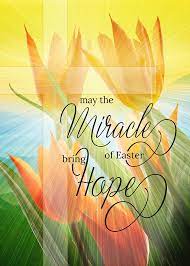 First Mennonite Church of ChristianMoundridge, KSA welcoming Community of Christians for PeaceApril 9, 2023PRAYER PLACES/JOYOUS JOURNEYSContinue to pray for Sheryl and Russ StuckyPray for Elizabeth Evans.  Her wrist surgery was successful and she has started chemo.Pat Krehbiel had gall bladder surgery.  Pray for healing for her.Jerry and Delores Voth have moved into Assisted Living at Pine Village.Pray for the many victims of the recent weather.He IS RISEN!  HE IS RISEN INDEED!If you have prayer requests or items of joy, contact one of the Care Team members so we can add those requests as needed.  Members are:  Pat Krehbiel, Dwight Goering or Cheri Kaufman.OpportunitiesToday:    9:30:  Sunday School	   10:30:  Worship ServiceApril 14 & 15:  KS MCC Sale in Hutchinson, KSApril 16:  TJ Helling speakerApril 17:  STEPSMC GraduationApril 23:  Education Sunday with West Zion and pot luck dinner at FMCCApril 30:  Communion during the church serviceSunday, April 16: Pianist – Lu Goering, Worship Leader – Lurline Wiens, Special Music – Dale & Connie Germeroth, Speaker – TJ HellingWhen we no longer know which way to go, we have begun our real journey,
                                                - Wendell BerryAnnouncementsOur Coins Count – this is the last Sunday to bring your coins.  The total as of Sunday, April 2 is $93.86.Education Sunday will be held on Sunday, April 23 at our church with West Zion joining us.  The Bell Cantro Singers from Hesston College will bring special music and Bethel College will provide the speaker.  A pot luck meal will follow.  We will have college kids to feed.  Bring extra food.
Volunteers Needed! Lucas and Michelle Hiebert, Rene and Kristin Kaufman, and Renae Stucky are managing the Verenike/Sausage Booth in the Domestic Arts building at the Kansas Mennonite Relief Sale in Hutchinson on April 14-15 and need your help. No prior experience is needed as we will teach you what to do. Several different types of jobs are available on the sign-up. Please consider signing up to work a shift or two! Visit: https://www.signupgenius.com/go/10c0c44a4ab2ca5fece9-copy2#/ or call/text Michelle at 620-747-2480 to get signed up. Thank you!You're invited to STEPMC's Getting Ahead Graduation on April17, at 6:00 PM at our church. Come hear some powerful stories and surround our graduates with support as they continue their journeys out ofpoverty. It's such a powerful night to be a part of! Supper andrefreshments to follow. Hope to see you all there!Items for KMRS – if you have any items you want to donate to the sale but don’t want to take them to the sale yourself, let Ferd know and he can pick it up or have it at the church by 12:00 pm on Friday, April 14, and he will take it to the sale.  Pies also need to be marked as to what kind they are and at the church by 12:00 pm and he will take them to the sale too.  If you have any question, ask Ferd and hopefully he can help you.Come and hear the Kansas City Chiefs mascot the KC Wolf; meet the man behind the mask and hear his story while supporting Pine Village by attending this year’s Anchor’s Banquet to benefit the MemorialHome Endowment Foundation.  The event will be on Wednesday, May 3 in the Pine Village Wellness Center.  Dinner will begin at 6 pm and will be catered by the Carriage Crossing Restaurant and Bakery. We are grateful for your support and excited to be able to enjoy the banquet in person again!  Ticketsare $100 and all the proceeds will go to the endowment fund.  Make your reservations by calling Pine Village at 620-345-2901.  Reservations need to be made by April 24.  Your continued support is greatly appreciated!  For more information visit ourwebsite at www.pinevillageks.orgMCC SaleKansas Mennonite Relief Sale, April 14-15, 2023www.kansas.mccsale.org.  Go to the website or Facebook and find out where to volunteer and what different auctions and activities will be  offered.  Don’t forget to sign up for the 5K Run for Relief (walking okay also) beginning at 8:00 am at Rice Park in Hutchinson.Pie Pans for the MCC Sale are in the back.  Please pick up one or two and help bake pies for the Sale.  They suggest pies other than apple or cherry. There are always plenty of apple and cherry pies.  Please mark what kind of pie it is.  Peppernuts, if any of you enjoy making peppernuts, the sale can always use bags of peppernuts.  Put 4 cups in a quart bag, please.  They sell out really quickly.Hygiene Kits will be packed Friday evening, April 14, 6:00 – 8:00. Items in a kit are: adult toothbrush in package; bar of soap in package; one good quality nail clipper; 1 hand towel of bright color, medium weight, 16x26; and 1 wide toothed comb. If you would like to contribute items, please have them at the church by Friday, April 14, 12:00 pm, and we will take them to the Sale.Everence® will hold an informative Social Security and retirement income workshop on Thursday, April 20, starting at 6:30 p.m. Specifics will include, Social Security strategies, including when to begin taking benefits, risks that can impact your retirement savings plus strategies to help your income last throughout retirement. There will also be plenty of time for questions. The in-person workshop will take place at the Everence office: 3179 N. Main St. Suite 1B, North Newton.  Information will be presented by staff from the Everence offices in Central Kansas.To register contact Everence at 316-283-3800, 877-467-7294 or central.kansas@everence.com.  Bethel College announcements are on the south bulletin board.